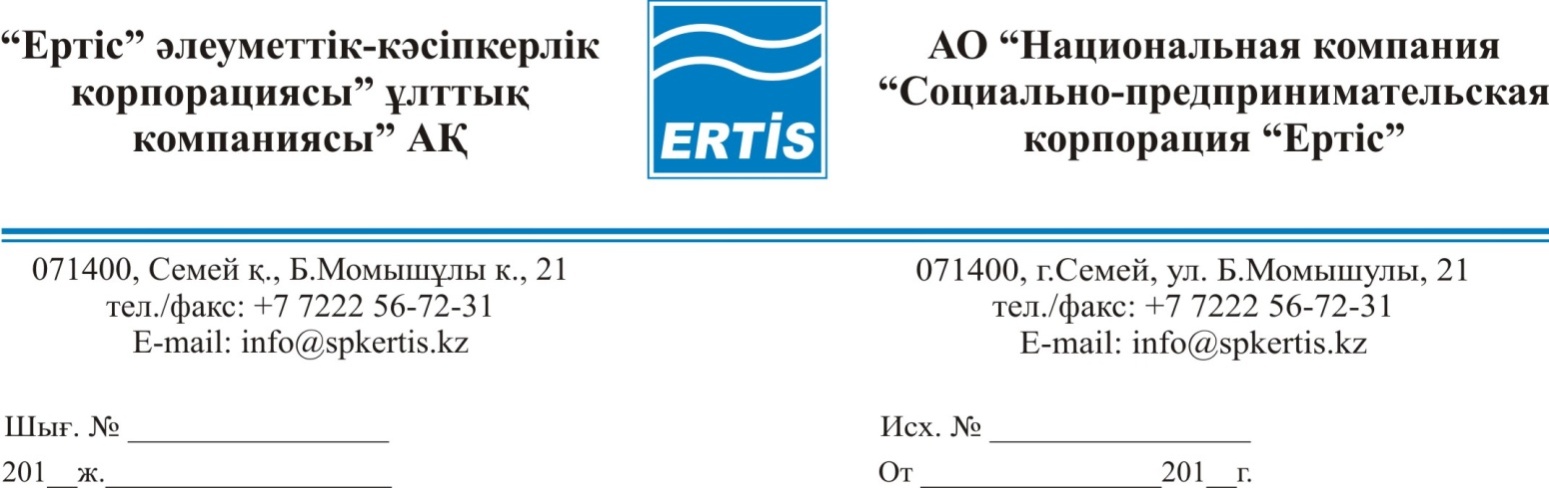 2015 ж. «___»______________	№ ___О проведении закупок способом из одного источника В соответствии с подпунктом 47) пункта 146 Правил осуществления закупок товаров, работ и услуг акционерного общества «Национальная компания «Социально-предпринимательская корпорация «Ертiс» ПРИКАЗЫВАЮ:        1. Провести закуп услуг по авторскому надзору за строительством   по объекту «Строительство 9-ти этажного многоквартирного жилого дома угол ул. Народная ул. А. Кашаубаева (арендное жилье) поз. 10 в г. Семей ВКО» соответствующими авторами (далее - Услуги) с потенциальным поставщиком ТОО ПИИ «Семстройпроект» на общую планируемую сумму 445840,0 (четыреста сорок пять тысяч восемьсот сорок) тенге   без учета НДС, способом из одного источника.2.Определить специалиста по закупкам отдела экономики –              Алимханову Ж. Н. ответственным за организацию и проведение процедур закупки Услуг.  Председатель Правления				                      М.  Сапаргалиев  Согласовано:Зам. Председателя правления   Бегимханов Е.Ж.                            _______________Финансовый директор    Шарипова Д. А.                                        _______________Директор ДС Жапбаров Н.Е.                                                              _______________Директор ДПОиКР Амантай М.                                                        _______________Начальник ОЭ Таныраева А.А.                                                           _______________ Специалист по закупкам ОЭ   Алимханова Ж.Н.                             _______________070019, Өскемен қ., Киров к-сі,61тел.: +7 (7232) 26-89-67Е-mail: info@spkertis.kz                 070019, г.Усть-Каменогорск, ул. Кирова,61                                 тел.: +7 (7232) 26-89-67,                                 Е-mail: info@spkertis.kzБ Ұ Й Р Ы Қ                    П Р И К А З